St Ninian’s High School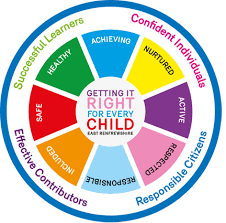 PSHE NewsletterWeek Beginning 16th August 2017 Focus: Daily PrayersDisco for S1 and S2 Tuesday 29th August 7pm – 9pm• Standards and Expectations – making the most of the educational opportunities offered and contributing to the well-being of others.• Code of Conduct (School Circular C9) • Pupil Movement (School Circular C10) – PTs should identify times when their corridors are very busy. Please discuss at the DM and ensure the safe entry and exit of pupils from classrooms / Labs.• Mobile ‘Phones / ipods – please ensure the policy is applied in all classes. ‘Phones should not be out when moving between classes.S1Induction SlidesPupil Wifi and Responsible User Agreement – Go over with class. Pupil Council Nominations to be completed ASAP.  Please forward names to year head. S2Induction SlidesPupil Wifi and Responsible User Agreement – Go over with class. Pupil Council Nominations to be completed ASAP.  Please forward names to year head.S3Induction SlidesPupil Wifi and Responsible User Agreement – Go over with class. Work Experience forms must be returned ASAP!!!Pupil Council Nominations to be completed ASAP.  Please forward names to year head. S4Induction SlidesPupil Wifi and Responsible User Agreement – Go over with class. Urdu Class for Nat 5 and Higher begins Friday 25th August.  Please make those concerned aware of this.Pupil Council Nominations to be completed ASAP.  Please forward names to year head. S5Induction Slides   Pupil Wifi and Responsible User Agreement – Go over with class. Urdu Class for Nat 5 and Higher begins Friday 25th August.  Please make those concerned aware of this.Pupil Council Nominations to be completed ASAP.  Please forward names to year head. S6Assembly Pupil Wifi and Responsible User Agreement – Go over with class. Urdu Class for Nat 5 and Higher begins Friday 25th August.  Please make those concerned aware of this.Pupil Council Nominations to be completed ASAP.  Please forward names to year head. Induction SlidesMy World of WorkS6 ServiceT. Low